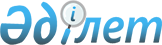 О внесении изменений в решение Жалагашского районного маслихата от 25 декабря 2023 года № 12-15 "О бюджете сельского округа Мырзабай ахун на 2024-2026 годы"Решение Жалагашского районного маслихата Кызылординской области от 29 мая 2024 года № 20-13
      Жалагашский районный маслихат РЕШИЛ:
      1. Внести в решение Жалагашского районного маслихата "О бюджете сельского округа Мырзабай ахун на 2024-2026 годы" от 25 декабря 2023 года № 12-15 следующие изменения:
      пункт 1 изложить в новой редакции:
      "1. Утвердить бюджет сельского округа Мырзабай ахун на 2024 – 2026 годы согласно приложениям 1, 2 и 3 к настоящему решению соответственно, в том числе на 2024 год в следующих объемах:
      1) доходы – 65 612 тысяч тенге, в том числе:
      налоговые поступления – 2 947 тысяч тенге;
      неналоговые поступления – 0;
      поступления от продажи основного капитала – 0;
      поступления трансфертов – 62 665 тысяч тенге;
      2) затраты – 66 058,6 тысяч тенге;
      3) чистое бюджетное кредитование – 0;
      бюджетные кредиты – 0;
      погашение бюджетных кредитов – 0;
      4) сальдо по операциям с финансовыми активами – 0;
      приобретение финансовых активов – 0;
      поступления от продажи финансовых активов государства – 0;
      5) дефицит (профицит) бюджета – -446,6 тысяч тенге;
      6) финансирование дефицита (использование профицита) бюджета – 446,6 тысяч тенге;
      поступление займов – 0;
      погашение займов – 0;
      используемые остатки бюджетных средств – 446,6 тысяч тенге.".
      Приложения 1 указанному решению изложить в новой редакции согласно приложению к настоящему решению.
      2. Настоящее решение вводится в действие с 1 января 2024 года. Бюджет сельского округа Мырзабай ахун на 2024 год
					© 2012. РГП на ПХВ «Институт законодательства и правовой информации Республики Казахстан» Министерства юстиции Республики Казахстан
				
      Председатель Жалагашского районного маслихата 

Елеусинов У.
Приложение к решению 
Жалагашского районного маслихата
от 29 мая 2024 года № 20-13Приложение 1 к решению 
Жалагашского районного маслихата
от 25 декабря 2023 года № 12-15
Категория
Категория
Категория
Категория
Сумма, 
тысяч тенге
Класс
Класс
Класс
Сумма, 
тысяч тенге
Подкласс
Подкласс
Сумма, 
тысяч тенге
Наименование
Сумма, 
тысяч тенге
Доходы
65612
1
Налоговые поступления
2947
1
Подоходный налог
650
Индивидуальный подоходный налог
650
04
Hалоги на собственность
2297
1
Hалоги на имущество
70
3
Земельный налог
23
4
Hалог на транспортные средства
1754
5
Единный земельный налог
450
2
Неналоговые поступления
0
06
Прочие неналоговые поступления
0
1
Прочие неналоговые поступления
0
3
Поступления от продажи основного капитала
0
01
Продажа государственного имущества, закрепленного за государственными учреждениями
0
1
Продажа государственного имущества, закрепленного за государственными учреждениями
0
4
Поступления трансфертов
62665
02
Трансферты из вышестоящих органов государственного управления
62665
3
Трансферты из районного (города областного значения) бюджета
62665
Функциональная группа
Функциональная группа
Функциональная группа
Функциональная группа
Сумма, 
тысяч тенге
Администратор бюджетных программ
Администратор бюджетных программ
Администратор бюджетных программ
Сумма, 
тысяч тенге
Программа
Программа
Сумма, 
тысяч тенге
Наименование
Сумма, 
тысяч тенге
Затраты
66058,6
01
Государственные услуги общего характера
49858
124
Аппарат акима города районного значения, села, поселка, сельского округа
49858
001
Услуги по обеспечению деятельности акима города районного значения, села, поселка, сельского округа
47504
022
Капитальные расходы государственных органов
2354
06
Социальная помощь и социальное обеспечение
10254
124
Аппарат акима города районного значения, села, поселка, сельского округа
10254
003
Оказание социальной помощи нуждающимся гражданам на дому
10254
07
Жилищно-коммунальное хозяйство
3746,6
124
Аппарат акима города районного значения, села, поселка, сельского округа
3746,6
008
Освещение улиц населенных пунктов
1300
009
Обеспечение санитарии населенных пунктов
1446,6
011
Благоустройство и озеленение населенных пунктов
1000
13
Прочие
2200
124
Аппарат акима города районного значения, села, поселка, сельского округа
2200
040
Реализация мероприятий для решения вопросов обустройства населенных пунктов в реализацию мер по содействию экономическому развитию регионов в рамках Программы развития регионов до 2025 года
2200
Дефицит (профицит) бюджета
-446,6
Финансирование дефицита (использование профицита) бюджета
446,6
8
Используемые остатки бюджетных средств
446,6
1
Свободные остатки бюджетных средств
446,6